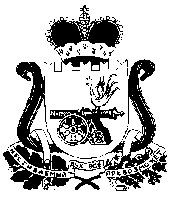 АДМИНИСТРАЦИЯСТОДОЛИЩЕНСКОГО СЕЛЬСКОГО ПОСЕЛЕНИЯПОЧИНКОВСКОГО РАЙОНА СМОЛЕНСКОЙ ОБЛАСТИП О С Т А Н О В Л Е Н И Еот   23.03.2018 года             №  9     О внесении изменений в   Административный регламент   Администрации Стодолищенского сельского поселения  Починковского района Смоленской области по  предоставлению муниципальной      услуги  «Присвоение адресов объектам недвижимого имущества, находящимся в границах населённых пунктов поселения»      В соответствии с распоряжением Правительства Российской Федерации  от 31.01.2017г. № 147-р (целевой показатель 1.5 целевой модели «Постановка на кадастровый учет земельных участков и объектов недвижимого имущества»), письмом Департамента инвестиционного развития Смоленской области от 19.02.2018г. № 479 Администрация Стодолищенского сельского поселения Починковского района Смоленской области  п о с т а н о в л я е т:  1. Внести в  Административный регламент предоставления муниципальной  услуги  «Присвоение адресов объектам недвижимого имущества, находящимся в границах населённых пунктов поселения», утвержденный постановлением Администрации Стодолищенского сельского поселения Починковского района Смоленской области от 18.03.2014г. № 14  следующие изменения:         - пункт 2.4.1 раздела 2.4. Срок предоставления муниципальной услугиизложить в следующей редакции:  «2.4.1. Срок предоставления муниципальной услуги с учетом необходимости обращения в организации, участвующие в предоставлении муниципальной услуги, –12  дней с момента регистрации запроса (заявления, обращения) и комплекта документов, необходимых для предоставления муниципальной услуги в Администрации Стодолищенского сельского поселения Починковского района Смоленской области».       2. Разместить настоящее постановление на официальном сайте Администрации Стодолищенского сельского поселения Починковского района Смоленской области в информационно-телекоммуникационной сети «Интернет».Глава муниципального образования Стодолищенского сельского поселения Починковского района Смоленской области		                           Г.А. Знайко 